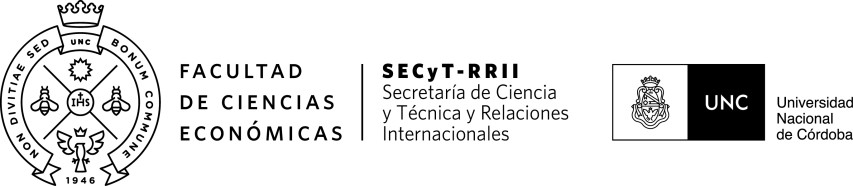 Programa de Movilidad de Docentes Investigadores de la FCEINFORMACIÓN PERSONALCONVOCATORIA 202 (Primer semestre)SOLICITUD DE PARTICIPACIÓNDATOS DE LA MOVILIDAD*Debe cumplirse lo estipulado en el art 3.3. de las Bases de esta convocatoria.En caso de urgencia notificar a:DECLARACIÓN Y FIRMADeclaro conocer y aceptar las bases del Programa al que postulo y que los datos consignados son correctos y completos. Adjunto a la presente solicitud la siguiente documentación:Plan de trabajo o actividades a realizar en la universidad de destino (máximo cuatro páginas) incluyendo: Objetivos de la movilidad, actividades a realizar, resultados esperados, impacto en la formación como investigador o en la producción científica (con los detalles señalados en las Bases), impacto institucional en la FCE, cronograma de trabajo, justificación del financiamiento solicitado.Constancia del Área de Personal en la que se informe que el postulante se encuentra en condiciones de obtener la licencia necesaria, con o sin goce de haberes, para realizar la movilidad y que no existen razones de servicio que impidan su otorgamiento.Carta de invitación de la universidad de destino, en la que se explicite la cobertura institucional y económica que ofrecerá al postulante.Curriculum vitae completo.Firma del solicitante:Fecha:APELLIDO (tal como aparece en el pasaporte)NOMBRE/SNACIONALIDADDNINúmero de pasaporteOtorgado porLugar de nacimientoFecha de nacimientoDirección actual completaDirección actual completaTeléfono laboralTeléfono familiarCorreo/s electrónico/sCargoCargoAntigüedadAntigüedadParticipa de Proyecto de Investigación AcreditadoParticipa de Proyecto de Investigación AcreditadoFirma avalando participación (Autoridad de Instituto o Departamento de la FCE donde se radica su investigación)Firma avalando participación (Autoridad de Instituto o Departamento de la FCE donde se radica su investigación)……………………………………………………………………………………………………… Firma y Aclaración……………………………………………………………………………………………………… Firma y AclaraciónInstitución receptoraInstitución receptoraActividad a desarrollar (síntesis del plan de trabajo que se anexa)Actividad a desarrollar (síntesis del plan de trabajo que se anexa)Fecha estimada de inicio de la actividadFecha estimada de inicio de la actividadDuración total de la movilidad (en días)Duración total de la movilidad (en días)Presupuesto estimado (tildar los conceptos por los que se solicita cobertura)*Presupuesto estimado (tildar los conceptos por los que se solicita cobertura)*RUBROMONTO ESTIMADO A CUBRIRPasajesAlojamientoManutenciónNombreParentescoDirecciónLocalidadTel particularTel celular